9   Review – answer the following questions1. What is Wellington famous for? ___________________________________________________________________2. Who were the first inhabitants in New Zealand? _____________________________________________________3. Which natural wonder did you describe? _____________________________________________4. Which was the most shocking news in the week from 23 to 27 March for you? _______________________________________________________________________________________________________________________________________________________________________________________________________________________________5. What happens if you see a spider in your home? _________________________________________    What about if you keep a piece of snake in your wallet? ___________________________________________6. What did superstitious sailors use to refuse? _____________________________________________________    What happened in 1791? _______________________________________________________________________XxxxxxxxxxxxxxxxxxxxxxxxxxxxxxxxxxxxxxxxxxxxxxxxxxxxxxxxxxxxxxxxxxxxxxxxxxxxxxxxxxxxxxxxxxxxxxxxxxxxxxxxxxxxxxSOMETHING MORE ABOUT SUPERSTITIONSOne of the most superstitious country is no doubt Turkey. Turkish culture is full of superstitions that many learn from their mothers and grandmothers from childhood onwards. Let’s  take a look at some of the most popular ones.The Evil Eye    -   The evil eye is much more than just a pretty blue charm that you can buy all over Turkey. It’s based on the idea that when someone feels envy they cause bad luck. For this reason many Turks wear evil eyes to cancel out the bad stare they might receive from others and don’t talk too openly about their happiness so as not to garner too much attention (which may cause bad luck).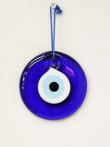 Broken glass  -    When glass breaks it means that the “nazar” (evil eye) was so big that it broke an actual object. Of course, the broken items needs to be disposed of immediately, preferably somewhere far from the home.Knocking on wood    -   Knocking on wood three times is another very popular superstition that occurs when talk turns to something unfortunate and the person wants to protect themselves or someone else from it.Buttoning up - In Turkey you should never button up your coat while facing someone because it’s believed that this will close that person’s kısmet (good fortune). Similarly opening a lock above someone’s head with a prayer is believed to open that person’s kısmet.Pouring a glass of water -  When someone is leaving on a journey it’s extremely common in Turkey to pour a glass of water over a mirror or on the road behind them as they leave. This superstition revolves around the idea that the person’s journey will be smooth like water and that they will return in good health.Sharp objects - In Turkey you never hand someone a sharp object like a knife or scissors with the blade facing them because this may cause a fight in the future. You either put it down and ask them to pick it up themselves or you turn it around and give them the blunt side.The right side - In Turkey it’s auspicious to begin everything on the right side. This includes boarding a plane with your right foot or getting out of bed from the right side. This superstition states that the left side is a harbinger for bad news, so everything done from the right will be more positive.Ringing in the ears - In Turkey when your ears ring it means that someone is talking about you. If the ringing is on the left side, someone is saying some mean things about you, and if it’s the right side, then the talk is definitely more positive. Similarly if your eye twitches it means someone is coming soon to visit you.Left or right palm - In Turkey when palms itch it’s a message regarding money. If your left palm itches it means that you’ll be losing money, but if your right palm itches then it means you’ll be making money.Bride and Groom -  During a wedding in Turkey it’s very common to see the bride step on the groom’s foot when they are declared married because this means that the bride will be in charge rather than the other way around.Also on this website: https://www.fethiyetimes.com/magazine/19841-superstitious-guide-turkish-superstitions.html1.Učni list si prilepite v zvezek ali prepišite - odgovore na vprašanja in ključne besede o vraževerjih v Turčiji. 2. How many if clauses can you make? – na osnovi prebranega oblikujte pogojne stavke – 1. tip (kolikor jih je mogoče):    Na primer:  If your right palm itches, you will get some money.